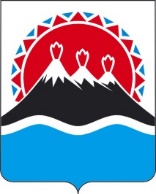 П О С Т А Н О В Л Е Н И ЕГУБЕРНАТОРА КАМЧАТСКОГО КРАЯг. Петропавловск-КамчатскийВ целях реализации Указа Президента Российской Федерации 
от 20.10.2021 № 595 «Об установлении на территории Российской Федерации нерабочих дней в октябре – ноябре 2021 г.», обеспечения деятельности исполнительных органов государственной власти Камчатского края и их подведомственных организаций с 30 октября по 7 ноября 2021 года включительноПОСТАНОВЛЯЮ:1. Установить с 1 по 3 ноября 2021 года включительно нерабочие дни 
с сохранением денежного содержания (заработной платы) работникам исполнительных органов государственной власти Камчатского края за исключением следующих работников, обеспечивающих функционирование исполнительных органов государственной власти Камчатского края:лиц, замещающих государственные должности Камчатского края 
в Правительстве Камчатского края; государственных гражданских служащих Камчатского края, являющихся руководителями исполнительных органов государственной власти Камчатского края и их заместителями; государственных гражданских служащих исполнительных органов государственной власти Камчатского края, замещающих должности, не указанные в пункте 2 настоящей части, а также работников, занимающих должности, не относящиеся к должностям государственной гражданской службы Камчатского края в исполнительных органах государственной власти Камчатского края, численностью не менее 30 процентов от их фактического кадрового состава, в том числе в дистанционном режиме. 2. Производить выплату денежного содержания (заработной платы) 
в период с 1 по 3 ноября 2021 года включительно, который не относится 
к выходным или нерабочим праздничным дням, в ранее установленном размере.3. Руководителям исполнительных органов государственной власти Камчатского края:1) издать в срок до 29 октября 2021 года правовой акт, определяющий 
на период с 1 по 3 ноября 2021 года включительно:а) перечень государственных гражданских служащих исполнительных органов государственной власти Камчатского края и работников, занимающих должности, не относящиеся к должностям государственной гражданской службы Камчатского края, обеспечивающих функционирование исполнительных органов государственной власти Камчатского края, с учетом требований к численности кадрового состава, предусмотренных пунктом 3 части 1 настоящего постановления;б) перечень государственных гражданских служащих исполнительных органов государственной власти Камчатского края и работников, занимающих должности, не относящиеся к должностям государственной гражданской службы Камчатского края, для которых устанавливаются нерабочие дни 
с сохранением денежного содержания (заработной платы);2) представить не позднее 29 октября 2021 года в Аппарат Губернатора 
и Правительства Камчатского края сведения о численности кадрового состава соответствующего исполнительного органа государственной власти Камчатского края, предусмотренного подпунктом «а» настоящей части;3) обеспечить принятие руководителями организаций, подведомственных соответствующим исполнительным органам государственной власти Камчатского края, мер, аналогичных указанным в пункте 1 настоящей части. 4. Рекомендовать организовать служебное (рабочее) время с 1 по 3 ноября 2021 года включительно с учетом положений настоящего постановления:1) руководителям иных органов государственной власти Камчатского края и государственных органов Камчатского края;2) органам местного самоуправления муниципальных образований 
в Камчатском крае;3) руководителям организаций, расположенных на территории Камчатского края, независимо от организационно-правовой формы и формы собственности, за исключением непрерывно действующих организаций;4) индивидуальным предпринимателям, осуществляющим деятельность на территории Камчатского края.5. Определить с 30 октября по 7 ноября 2021 года включительно режим работы организаций культуры и здравоохранения, находящихся на территории Камчатского края, согласно постановлению Губернатора Камчатского края от 03.07.2021 № 94 «О мерах по недопущению распространения новой коронавирусной инфекции (COVID-19) на территории Камчатского края».6. Руководителям органов и организаций организовать работу 
в соответствующих органах государственной власти, исполнительных органах государственной власти Камчатского края и организациях в режиме, обеспечивающем эффективное и бесперебойное осуществление установленных видов деятельности.7. Правительству Камчатского края в срок не позднее 29 октября 2021 года определить комплекс мер поддержки субъектам малого и среднего предпринимательства и социально ориентированным некоммерческим организациям, осуществляющим деятельность на территории Камчатского края в отраслях российской экономики, в наибольшей степени пострадавших в связи с ухудшением ситуации в результате распространения новой коронавирусной инфекции (СОVID-19) и установлением нерабочих дней 
с 30 октября по 7 ноября 2021 года включительно, предусмотрев соответствующие средства краевого бюджета.8. Настоящее постановление вступает в силу после дня его официального опубликования. Пояснительная запискак проекту постановления Губернатора Камчатского края«О нерабочих днях в октябре – ноябре 2021 года»Настоящий проект постановления Губернатора Камчатского края (далее – проект) разработан в целях реализации Указа Президента Российской Федерации от 20.10.2021 № 595 «Об установлении на территории Российской Федерации нерабочих дней в октябре – ноябре 2021 г.», обеспечения деятельности исполнительных органов государственной власти Камчатского края и их подведомственных организаций с 30 октября по 7 ноября 2021 года включительно.Правовой основой разработки настоящего проекта являются положения, предусмотренные Уставом Камчатского края, Трудовым кодексом Российской Федерации и Законом Камчатского края от 20.11.2013 № 343 «О государственной гражданской службе в Камчатском крае».Проектом предусматривается, что функционирование исполнительных органов государственной власти Камчатского края с 1 по 3 ноября 2021 года будет обеспечиваться теми, кто в этот период продолжит работать без изменения режима рабочего (служебного) времени, в их числе: все члены Правительства Камчатского края, контролирующие и координирующие деятельность исполнительных органов государственной власти Камчатского края;все руководители исполнительных органов государственной власти Камчатского края и их заместители, так как именно они принимают необходимые управленческие решения, связанные с непрерывным функционированием деятельности соответствующего органа; другие работники исполнительных органов государственной власти Камчатского края, численностью не менее 30 % от общего кадрового состава, так как аналогичное процентное соотношение работников, обеспечивающих функционирование органов, устанавливалось на практике ранее). Работники также могут работать дистанционно, если трудовые (служебные) обязанности и организационно-технические условия работы это позволяют.После принятия настоящего постановления в исполнительных органах государственной власти Камчатского края на основании их приказов будет определен списочный состав работающих с 1 по 3 ноября 2021 года.Организациям, подведомственным исполнительным органам государственной власти Камчатского края, а также иным органам, организациям и индивидуальным предпринимателям рекомендуется также организовать работу в режиме, обеспечивающем эффективное и бесперебойное осуществление установленных видов деятельности, но с учетом специфики осуществляемых полномочий (видов деятельности).Работники, которые продолжат осуществлять служебную деятельность, рекомендовано руководствоваться соответствующими методическими рекомендациями по профилактике новой коронавирусной инфекции, изданными Минздравом России и Роспотребнадзором.Режим работы организаций культуры и здравоохранения, находящихся на территории Камчатского края с 30 октября по 7 ноября 2021 года включительно, определяется согласно постановлению Губернатора Камчатского края от 03.07.2021 № 94 «О мерах по недопущению распространения новой коронавирусной инфекции (COVID-19) на территории Камчатского края».Кроме того, Правительству Камчатского края в срок не позднее 29 октября 2021 года поручается определить комплекс мер поддержки субъектам малого и среднего предпринимательства и социально ориентированным некоммерческим организациям, осуществляющим деятельность на территории Камчатского края в отраслях российской экономики, в наибольшей степени пострадавших в связи с ухудшением ситуации в результате распространения новой коронавирусной инфекции (СОVШ-19) и установлением нерабочих дней с 30 октября по 7 ноября 2021 года включительно, предусмотрев соответствующие средства краевого бюджетаДля реализации настоящего постановления Губернатора Камчатского края не потребуются дополнительные средства краевого бюджета. Проект постановления Губернатора Камчатского края 25 октября 2021 года размещен на Едином портале проведения независимой антикоррупционной экспертизы и общественного обсуждения проектов нормативных правовых актов Камчатского края (htths://npaproject.kamgov.ru) для обеспечения возможности проведения в срок до 03 ноября 2021 года независимой антикоррупционной экспертизы.Проект постановления Губернатора Камчатского края не подлежит оценке регулирующего воздействия в соответствии с постановлением Правительства Камчатского края от 06.06.2013 № 233-П «Об утверждении Порядка проведения оценки регулирующего воздействия проектов нормативных правовых актов Камчатского края и экспертизы нормативных правовых актов Камчатского края». [Дата регистрации]№[Номер документа]О нерабочих днях в октябре – 
ноябре 2021 года[горизонтальный штамп подписи 1]В.В. Солодов